四川开放大学关于转发《第七届四川省高校创作人才选拔大赛“自信、自律、自强”征文启事》的通知各市（州、行业）开大电大，省校直属学院、省直机关学院：现将《第七届四川省高校创作人才选拔大赛“自信、自律、自强”征文启事》转发给你们，请各市州开大（电大），省校直属学院、省直机关学院积极组织学生参加，并于9月27日前发送参赛文章至邮箱5170524@qq.com，征文具体要求详见附件。联 系 人：余  娉           联系电话：13881729729  028-87763170附件：第七届四川省高校创作人才选拔大赛“自信、自律、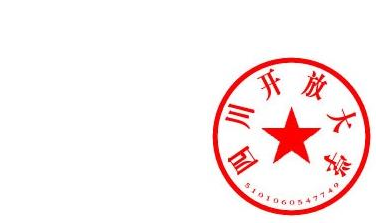       自强”征文启事（请在OA上自行下载）四川开放大学2021年8月30日第七届四川省高校创作人才选拔大赛“自信、自律、自强”征文启事“胜人者有力，自胜者强”，自律是一个人立于不败之地的核心品质。为增强新时代青年做中国人的志气、骨气、底气，不负时代，不负韶华，充分展现四川省大学生的精神风貌和自律品质，不断发现和培养我省大学生创作人才，激发大学生文化创新创造活力，促进我省高校文化建设和文学创作发展，为建设文化强省做出应有贡献，由四川省写作学会主办，攀枝花学院承办的第七届四川省高校创作人才选拔大赛，即日起开展征文活动。现将征文有关事宜通知如下：一、征文主题以自信、自律、自强等为主题进行文学创作，要求立意健康向上，崇善尚美，抒发真情实感。二、征文形式    原创小说、散文、诗歌、剧本等。三、组织机构主办单位：四川省写作学会承办单位：攀枝花学院协办单位：攀枝花学院文学院、四川省内各高校相关院系四、参赛对象四川省各高校在读本科生、在读硕士研究生、在读博士研究生；欢迎各高校相关院系、教研室及写作实践基地、文学社团组织学生参赛。五、参赛要求1．小说、散文每人限投一篇，剧本限投1部，诗歌不超过3首。2．严禁抄袭，一经发现抄袭，即取消参赛者的参赛资格。 3．作者投稿时附100字以内个人简历、真实姓名（与身份证一致）、QQ号码、详细通讯地址、邮编及联系电话、邮箱。投稿一律采用电子版，邮件主题请统一采用“体裁+学校+姓名+文章名+电话” 格式。信息不全，不予评审。六、征稿时间从2021年8月开始，到2021年9月27日截止。11月上旬公布获奖名单。七、投稿地址第七届四川省高校创作人才选拔大赛·四川开大写作实践基地投稿专用邮箱5170524@qq.com。八、奖项设置一等奖6名；二等奖12名；三等奖24名；优秀奖30名。 优秀组织奖10名。一等奖、二等奖、三等奖、优秀奖均获荣誉证书。获奖证书供各高校创作人才选拔及学生评奖评优作重要参考。优秀组织奖获奖杯与荣誉证书。大赛为公益活动，不收取任何费用。本次大赛将成立由知名作家、评论家组成的评审专家委员会，遵循公平、公正、公开的原则，进行初评和终评。评选结果将在全国各大网络媒体公布。主办方将汇集获奖作品出版，给获奖作者和优秀组织单位赠送样书。                                       四川省高校创作人才选拔大赛组委会                                             2021年8月27日